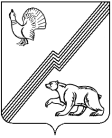 Муниципальное образование – городской округ город ЮгорскДепартамент финансов администрации города ЮгорскаП Р И К А Зот 23.10.2017												№ 51пО внесении изменений в приказ заместителя главы города – директора департамента финансов от 05.07.2012          № 50-п «Об утверждении Порядка планирования бюджетных ассигнований бюджета города Югорска на очередной финансовый год и плановый период»В соответствии со статьей 174.2 Бюджетного кодекса Российской Федерации, решением Думы города Югорска от 29.11.2011 № 110 «О Положении о департаменте финансов администрации города Югорска», в целях организации работы по планированию бюджетных ассигнований бюджета города Югорска п р и к а з ы в а ю:1. Внести в приказ заместителя главы города – директора департамента финансов от 05.07.2012 №50-п «Об утверждении Порядка планирования бюджетных ассигнований бюджета города Югорска на очередной финансовый год и плановый период» (с изменениями от 28.11.2013 № 46п, 29.12.2016 № 64п) следующие изменения:1.1. В приложении:1.1.1. Пункт 9 изложить в следующей редакции:«9. При планировании бюджетных ассигнований ответственные исполнители муниципальных программ города Югорска, главные распорядители средств бюджета города Югорска учетом с Графика в срок до 20 августа текущего года предоставляют в Департамент финансов администрации города Югорска:а) предложения по изменению объёмов (структуры) бюджетных ассигнований бюджета города Югорска на реализацию муниципальных программ города Югорска и осуществление непрограммных направлений деятельности (изменение действующих и исполнение принимаемых расходных обязательств) в очередном финансовом году и плановом периоде с обоснованиями и расчётами к ним;б) предложения и обоснования по изменению объёмов (структуры) бюджетных ассигнований бюджета города Югорска на очередной финансовый год и плановый период в части публичных и публичных нормативных обязательств города Югорска;в) перечень планируемых мероприятий по оптимизации и сокращению и повышению эффективности бюджетных расходов в рамках реализуемых муниципальных программ города Югорска и непрограммных направлений деятельности. Оценку планируемого бюджетного эффекта от принимаемых мер по оптимизации и повышению эффективности бюджетных расходов в очередном финансовом году и плановом периоде (-). Предложения по перераспределению на иные первоочередные и приоритетные направления (+);г) перечень решений (поручений), действующих правовых актов, проектов правовых актов Президента Российской Федерации, Правительства Российской Федерации, Правительства Ханты-Мансийского автономного округа-Югры, органов местного самоуправления города Югорска, реализация приоритетных мероприятий в соответствии с которыми учтена (не учтена) при реализации муниципальных программ города Югорска на очередной финансовый год и плановый период, с указанием объёма бюджетных ассигнований бюджета города Югорска, предусмотренного на реализацию приоритетных мероприятий по каждому году планового периода (с отражением информации по текущему и отчетному году).»;1.1.2. Пункт 10 исключить;1.1.3. Пункт 11 изложить в следующей редакции:«11. Главные распорядители средств бюджета до 10 сентября текущего года представляют в Департамент финансов администрации города Югорска предварительный реестр расходных обязательств главного распорядителя средств бюджета на очередной финансовый год и плановый период.»;1.1.4. В подпунктах 13.5,13.6 пункта 13 цифру «7» заменить цифрой «12»;1.1.5. Пункт 21 изложить в следующей редакции:«21. Ответственные исполнители муниципальных программ города Югорска, главные распорядители средств бюджета города Югорска на основе доведенных Департаментом финансов администрации города Югорска предельных объемов бюджетных ассигнований на реализацию муниципальных программ города Югорска, осуществление непрограммных направлений деятельности и проектируемых объемов межбюджетных трансфертов на очередной финансовый год и плановый период представляют в Департамент финансов администрации города Югорска с учетом Графика:а) до 20 октября текущего года: - информацию о распределении предельных объемов бюджетных ассигнований бюджета города Югорска на реализацию муниципальных программ города Югорска в разрезе соисполнителей и мероприятий муниципальных программ города Югорска и на осуществление непрограммных направлений деятельности на очередной финансовый год и плановый период по формам согласно приложениям 1 - 7  к настоящему Порядку;б) до 20 октября текущего года: - обоснования предельных объемов бюджетных ассигнований бюджета города Югорска и распределение их в разрезе кодов бюджетной классификации Российской Федерации на очередной финансовый год и плановый период по форме согласно приложению 8 к настоящему Порядку, с обязательным пояснением причин изменения действующих расходных обязательств по сравнению с ранее утвержденными в решении о бюджете города;в) до 20 октября текущего года: - пояснительную записку к проекту решения о бюджете города Югорска на очередной финансовый год и плановый период в части вопросов, отнесённых к ведению ответственных исполнителей муниципальных программ города Югорска, главных распорядителей средств бюджета, а также иную информацию и материалы по вопросам соответствующей сферы деятельности, необходимые для составления проекта решения о бюджете города Югорска на очередной финансовый год и плановый период;- перечень направлений и объёмы бюджетных ассигнований бюджета города Югорска, передаваемые в очередном финансовом году и плановом периоде муниципальным бюджетным и автономным учреждениям в виде субсидий на иные цели, не связанные с финансовым обеспечением выполнения муниципального задания на оказание муниципальных услуг (выполнение работ);- заявку на планируемые объемы бюджетных ассигнований на исполнение публичных обязательств перед физическим лицом, подлежащих исполнению в денежной форме, полномочия по которым в очередном финансовом году и плановом периоде будут осуществляться муниципальными бюджетными и автономными учреждениями;- перечень направлений и объёмы бюджетных ассигнований бюджета города, передаваемые в очередном финансовом году и плановом периоде в виде субсидий, в том числе в соответствии с пунктами 2 и 7 статьи 78 Бюджетного кодекса Российской Федерации, в соответствии с пунктами 2 и 4 статьи 78.1 Бюджетного кодекса Российской Федерации;- перечень проектов муниципальных правовых актов для реализации принятых и (или) принимаемых расходных обязательств города Югорска, учтённых главными распорядителями средств бюджета при распределении предельных объёмов бюджетных ассигнований на очередной финансовый год и плановый период;- предложения к текстовым статьям проекта решения о бюджете города Югорска на очередной финансовый год и плановый период;- перечень решений (поручений), действующих правовых актов, проектов правовых актов Президента Российской Федерации и Правительства Российской Федерации, Правительства Ханты-Мансийского автономного округа - Югры, органов местного самоуправления города Югорска, учтённых при распределении доведённых предельных объёмов бюджетных ассигнований бюджета города Югорска на очередной финансовый год и плановый период, с указанием объёмов бюджетных ассигнований на их реализацию.».2. Настоящий приказ вступает в силу после его подписания и распространяется на правоотношения, возникшие при составлении бюджета города Югорска, начиная с бюджета на 2018 год и на плановый период 2019 и 2020 годов.3. Бюджетному управлению Департамента финансов администрации города Югорска (Н.П. Бушуева) довести настоящий приказ до главных распорядителей средств бюджета города Югорска.4. Отделу автоматизации и информатизации Департамента финансов администрации города Югорска (А.А. Смирнов) разместить настоящий приказ на официальном сайте органов местного самоуправления города Югорска.5. Контроль за выполнением настоящего приказа возложить на бюджетное управление Департамента финансов администрации города Югорска (Н.П. Бушуева).Директор департамента финансов						И.Ю. Мальцева
